Царская выставка  «С любовью к России»экскурсия по стендамЦЕСАРЕВИЧ АЛЕКСЕЙСКАУТЫ - РАЗВЕДЧИКИ 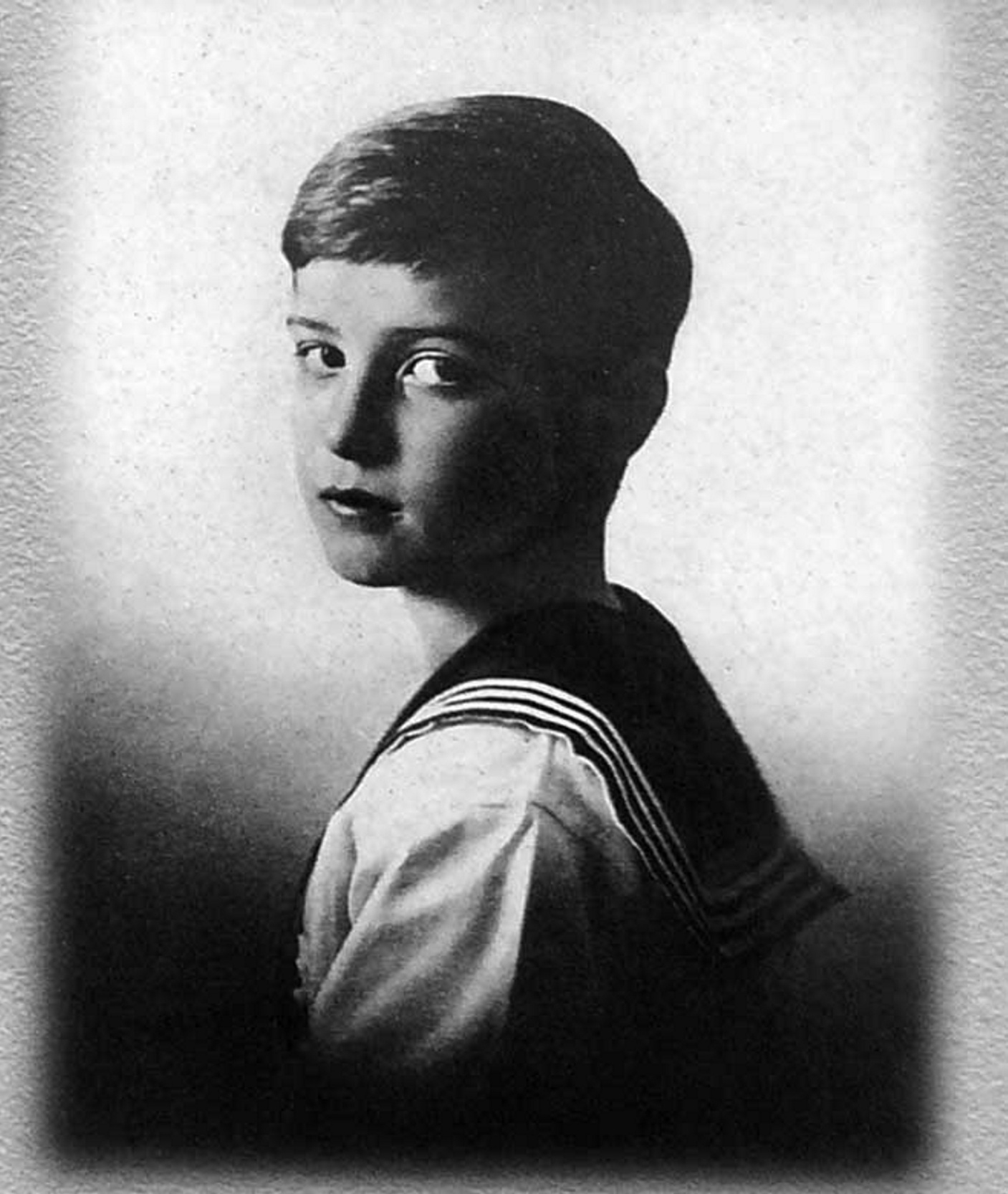 ЦЕСАРЕВИЧ АЛЕКСЕЙЦесаревич - это будущий Правитель страны,Царевич для ПрестолаМальчика Алексея Николаевича готовили как будущего мужа, отца, хозяина дома.  Для Цесаревича таким домом была вся Россия. 1ДИСПУТНа ниве воспитания никогда не стихает сражение.Какая молодёжь, такое и будущее России.   Идет вечный бой за молодые человеческие души.                                                                                                                                                                                                                                                                                                                                                                                                                                                                                                                                                                                                                                                                                Будущее определяет нравственность – осмысление совести, доброты, трудового идеала,      а политика и экономика вторичны.Воспитывать мужчину – дело непростое. С малых лет мужской характер закаляется в преодолении своих слабостей,  воля укрепляется дисциплиной, на базе совести возводится здание ума.  Совесть – согласие с Божественной Вестью.   Весть по-славянски  означает знание.  По-русски ориентация на добро, вне зависимости от выгоды, называется совестью.Различие добра и зла ещё Сократ (ок. 469-399 гг. до Р.Х.) относил к высшей мудрости.    Горе малодушным,  не различающим   добро и зло, нежелающим трудиться и  здраво рассуждать.   Горе, кто не исполняет закон нравственной жизни, предписанный  человеку  Самим Творцом.   «Всякий,  делающий грех, есть раб греха» (Ин.8.35).  Настоящая свобода  есть свобода от  зла. Три  добродетели поддерживают  человека: вера, надежда, любовь.  Любовь наполняет нас жизненной жаждой, надежда укрепляет волю к жизни, вера даёт разум жить. С кого брать пример?  В жизни много реальных трудностей. В бесплодных мечтаниях  характер не формируется.  Примеры достойные, невыдуманные, настоящие  - они есть. Ищущие добра и правды будут вознаграждены.2День счастливый,   незабвенный-у Царя родился сын              настоящий богатырь: вес 4660 г. и рост 58 см. Вымоленный для России Наследник родился 30 июля 1904 года в Петергофе. Предсказание, полученное Царственной Четой в Дивеевской обители, сбылось ровно через год.   В честь рождения  Наследника Русского Престола  ударили пушки Петропавловской крепости. В ответ раздались залпы орудий Кронштадтских фортов. Прозвучало 300 залпов.                                                                                               «Пушки с крепости палили, Бога славила земля,                                                     радость дружно подхватили всей Руси колокола».10 августа состоялось крещение новорождённого. Торжественная процессия проследовала в Церковь Большого Петергофского Дворца. Парадную золоченую карету, в которой везли Алексея, сопровождал конвой гвардейских кавалеристов.     Наследник получил имя Алексей не только в память Царя Алексея Михайловича, но и в память преп. Серафима  Саровского,  в миру  Алексея. 
Когда новорожденного Цесаревича помазывали святым миром, Августейший младенец поднял свою ручку как бы благословляя всех, кто находился в храме. 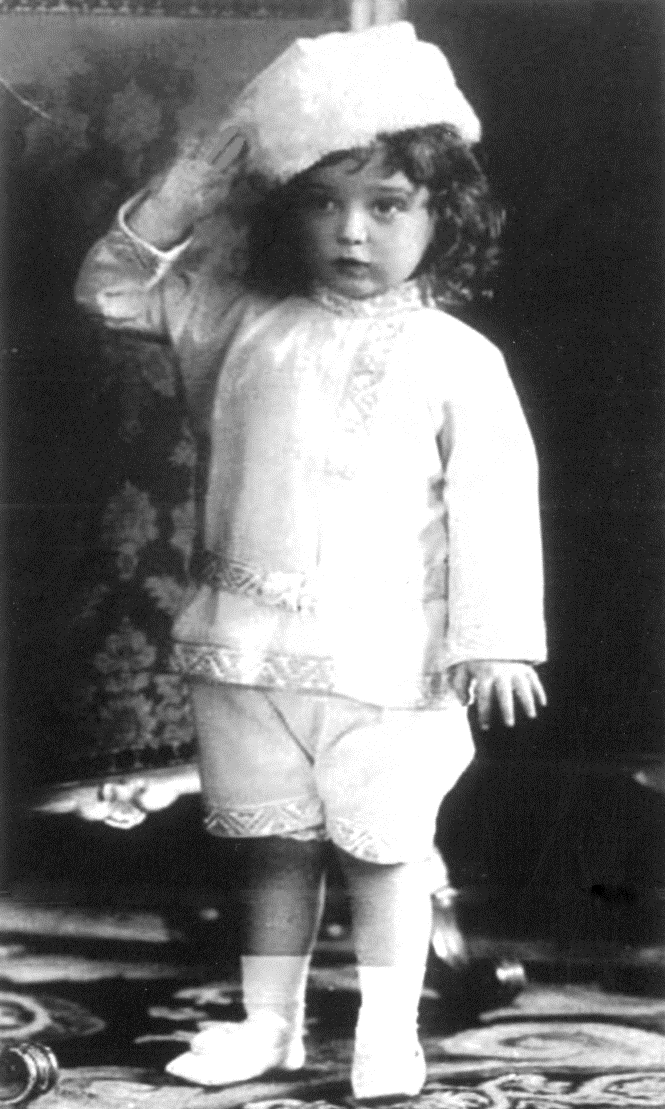  Молитвой   старца  Серафимаперед лицом   грядущей тьмытебя   Господь   послал Россиидля утешенья   и  любви.( Алексей Мысловский)Восприемниками Наследника Престола стали короли Англии, Дании, германский кайзер Вильгельм II.  Почётными крёстными отцами мальчика  стали   все русские солдаты,  сражавшиеся в далёкой Маньчжурии.По традиции великие князья в день своего рождения становились шефами или офицерами гвардейских полков.  Алексей стал шефом 12-го Восточно-Сибирского стрелкового полка, позже и других полков  и атаманом всех казачьих войск. 3Цесаревич для ПрестолаДуховное здоровье  начинается с Семьи.Алексей старался подражать отцу во всём: никакого самодовольства, терпелив к себе, внимателен к людям.  Видя пример Отца,  Алексей  впитывая в себя настоящие мужские качества. Слово отца- закон для сына. Воспитание любого мальчика должно заключаться в воспитании ответственности. Государь брал с собой сынишку с малых лет, когда принимал парады и делал осмотр войска.Больше всего Наследник любил простого солдата, как и его отец.Вот какую картину дает очевидец: «Ура» гремит и затихает в одной части, но уже растет в другой и переливается как по волнам от одной роты к другой.  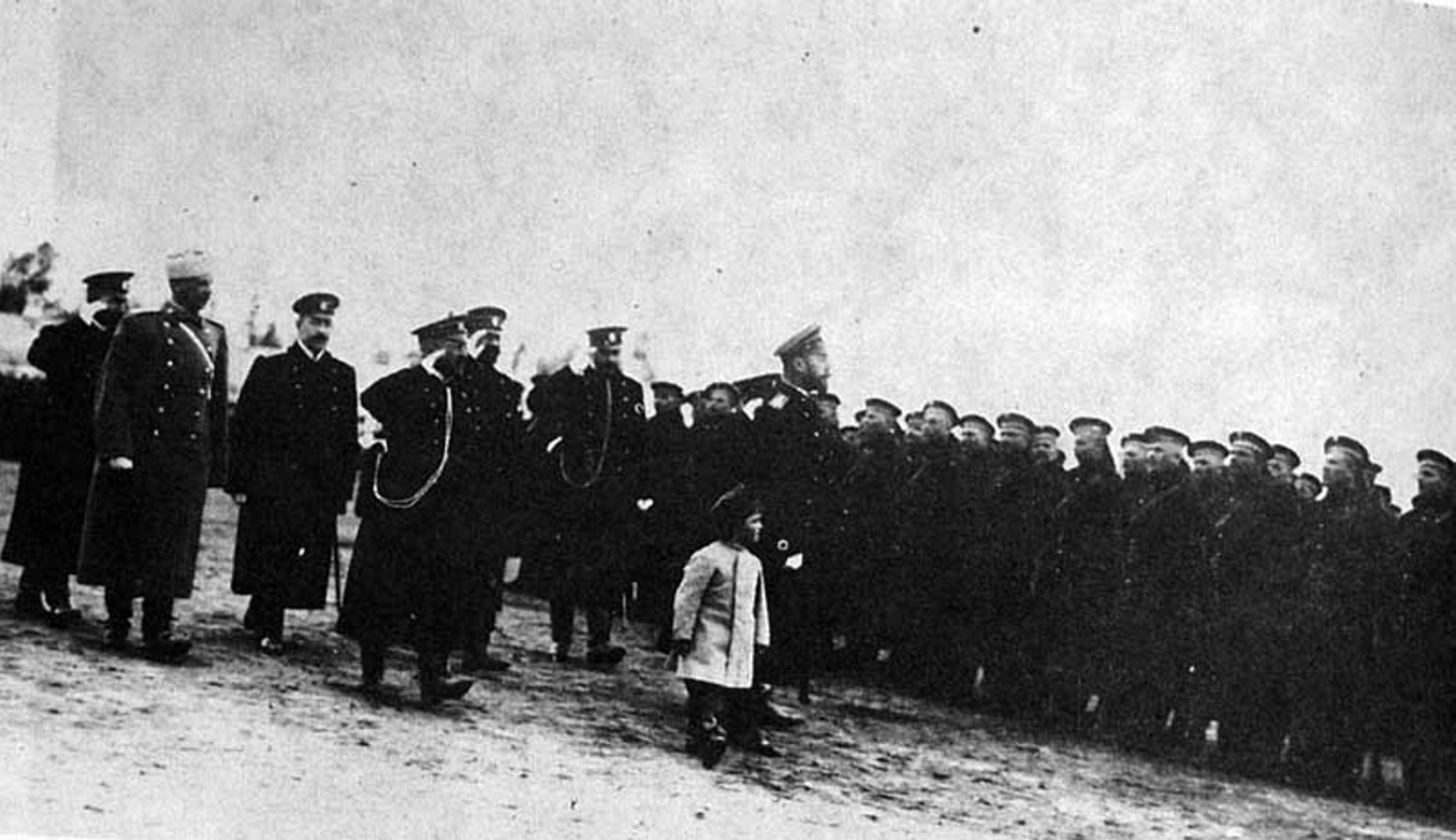 Из экипажа выходят Государь и Наследник Алексей. Они медленно идут вдоль неподвижной линии войск. Иногда Государь останавливается и что-то говорит солдатом. Цесаревич тоже что-то спрашивает.«Отношение к женщинам - лучший способ проверить благородство мужчины»-воспитывал сына отец. Как-то у маленького Алексея ветер вырвал из рук зонтик фрейлины и понёс по воде канала в Царском Селе. Мимо проходил Царь, он зашёл в воду и достал зонтик. Смущенную фрейлину Царь успокоил: «Мне же не пришлось за ним плыть», а малыша заставил извиниться и добавил: «Так с дамами не поступают». И далее все отмечали исключительную галантность ребёнка с женщинами вне зависимости их положения.Алексей любил пошалить. Однажды, играя с Анастасией, он запустил в неё сзади комком снега. Увидавший это отец, строго объяснил малышу: «Нападать сзади на человека беззащитного – гадко, подло». Шалости Алексея  никогда не были злыми.  Петр Васильевич Петров, преподававший  Наследнику русский язык, был глуховат.   Однако, как свидетельствует окружающие:  «Цесаревич никогда не подтрунивал над Петром Васильевичем».                                                   4Сострадание и чуткостьНаследник принимал горячее участие, если у прислуги стрясётся какое-нибудь горе, и не успокаивался,  пока не поможет. 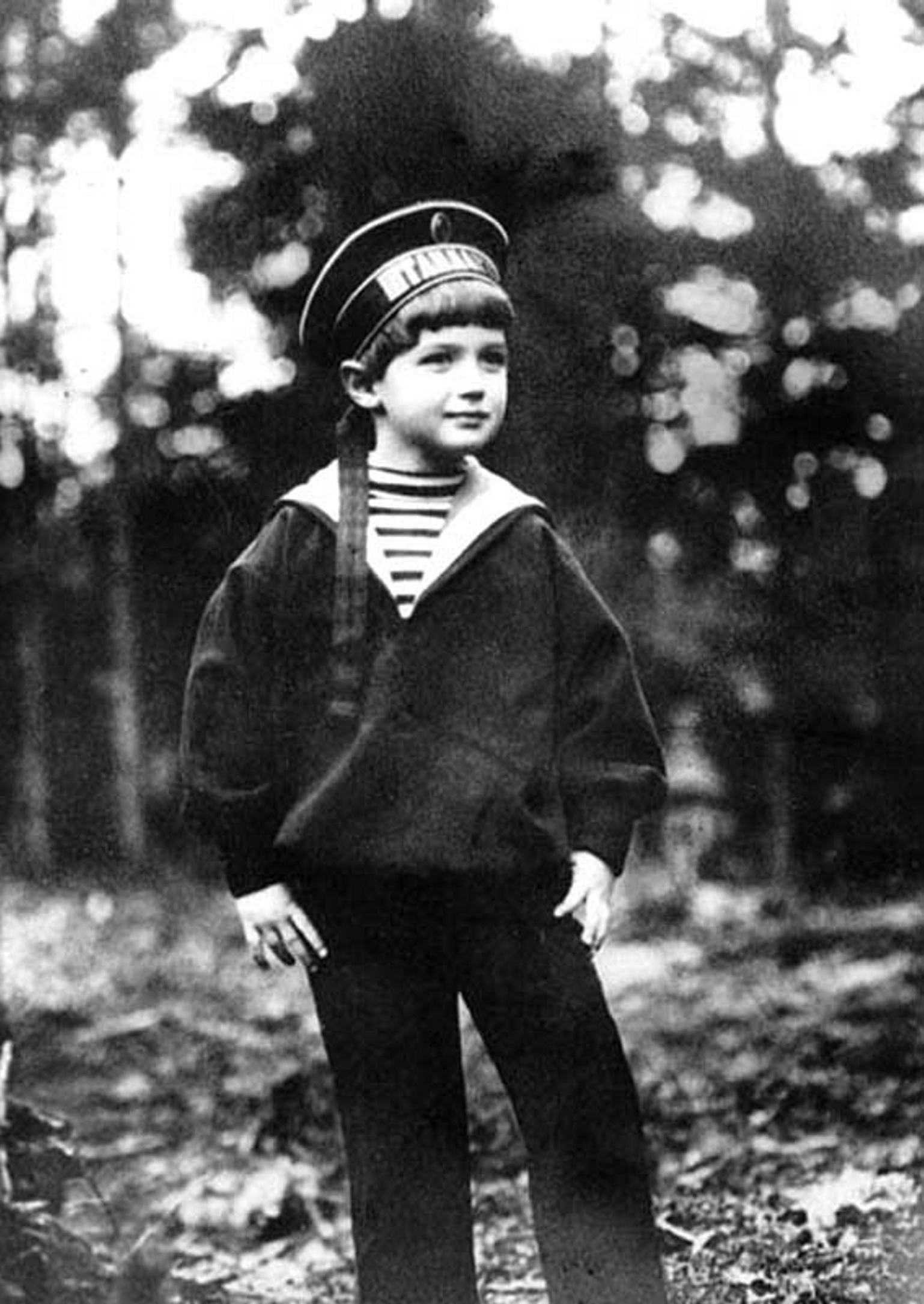 Был случай с поваренком, которому почему-то отказали от места. Алексей Николаевич (ему было 5 лет) как-то узнал об этом и весь день приставал к Родителям, пока они не приказали взять ребенка обратно. Он защищал и горой стоял за своих, за детей прислуги.Юлия Ден, подруга императрицы, вспоминала, что во время перебоев с сахаром Царевич сберегал свою порцию, а потом раздавал друзьям, детям дворцовых слуг. Тогда ему было 6 лет.Летом Царевич носил форму моряка  русского флота, зимой казачий полушубок.                                Он всех прельщал открытым ясным взором, 
Блестящим и решительным умом, 
И ласковой внимательностью в горе, - 
Когда здоров - светился Царский Дом.Госпожа С. Я. Офросимова: «Наследник Цесаревич имел очень мягкое и доброе сердце. Он был горячо привязан не только к близким Ему лицам, но и к окружающим Его простым служащим. Никто из них не видел от Него заносчивости и резкого обращения... С интересом и глубоким вниманием вглядывался Он в жизнь простых людей,   и часто у Него  вырывалось восклицание:«Когда   Я   буду Царёмне будет бедных  и  несчастных.Я   хочу,  чтобы  все  были  счастливы».«Закон Божий должен быть в сердце ребёнка», -говорила Царица – мать и так воспитывала сына.  Государыня внушала своему сыну: «Перед Богом все равны и гордиться своим положением не должно, а надо благородно держать себя, не унижая своего достоинства». Приходилось бороться с подобострастием прислуги. Однажды во дворец пришли крестьяне и принесли Наследнику подарки. По приказу боцмана Деревенько они опустились перед ребёнком на колени. Алексей смутился и багрово покраснел. Пришлось боцману объяснить нелепость преклонения.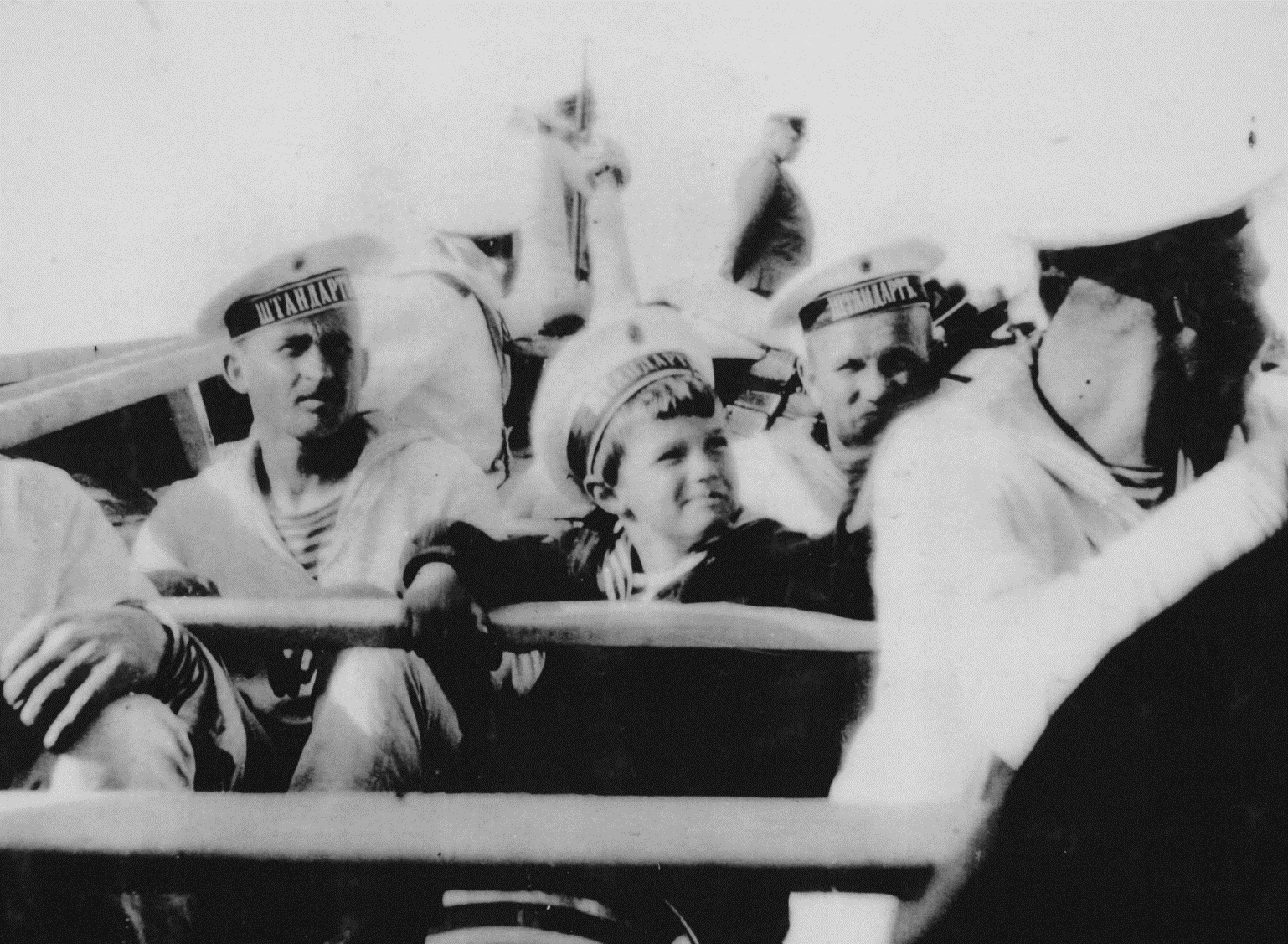 Наследник  был прост, сердечен в обращении с людьми особенно из простонародья.5Все наставники - учителя  отмечали благородство характера Наследника.  Царский поезд возвращался из Ливадии, к Императору подошел один из железнодорожных служащих. У него была большая семья, и жалованья было недостаточно, чтобы прокормить ее. Внимательно выслушав чиновника, Государь ласково произнес: «С этого дня Вы будете получать от Меня еще тридцать рублей в месяц». Стоявший рядом с отцом Цесаревич, тогда еще совсем малыш, внимательно слушавший разговор чиновника с Императором, положил ручку на рукав железнодорожника и произнес: «А от меня будете получать сорок». 
Рассказывают очевидцы: когда Цесаревичу исполнилось семь лет,  к Высочайшему завтраку во дворец приглашенные офицеры  рассаживались за столом согласно  разложенным карточкам, на которых указывался чин и фамилия. Увидев на приборе капитана 2 ранга П. А. Геринга карточку с указанием: «Капитан 2 ранга», Наследник попросил у офицера карандаш и великодушно произвел его в следующий чин. Он зачеркнул цифру «2», заменив ее цифрой «3». И подписался: «Алексей». Заметив это, Император подошел к гостю и с улыбкой заметил: «Алексей, вероятно, хотел произвести вас в следующий чин, а на самом деле вышло наоборот!» (Ребенку ещё не знал, что бывает  «3» меньше чем «2».)Следует заметить, что при всей своей доброте, мальчик не терпел, когда к нему, как Наследнику Престола, относились с недостаточным уважением.
Однажды Алексей Николаевич вошел в кабинет Государя Императора. В это время Царь разговаривал с одним из министров. Тот, лишь чуть приподнявшись со стула, протянул Цесаревичу руку. Но Цесаревич в свою очередь руки не подал, а лишь остановился. Министр поднялся во весь рост, и тогда Наследник пожал ему руку. Никакой заносчивости у Алексея Николаевича не было. Смешной случай:  Цесаревич, тогда еще совсем малыш,  спросил мальчугана своих лет:
— Кем бы ты хотел быть?
— Шофером, — ответил тот.
—Возьми   меня к себе в помощники, — робко попросил Наследник.Наследник любил делать неожиданные подарки. Когда Алексею было 9 лет, он послал сыну доктора Боткина Глебу коллекцию своих любимых колокольчиков и в записке написал: «Украшай свои рисунки изображением колокольчиков. Алексей.»  А потом внезапно зачеркнул  свою подпись, объясняя: «Если я посылаю бумагу Глебу со своей подписью, то это означает приказ. Но у меня только просьба. Ее можно не исполнять».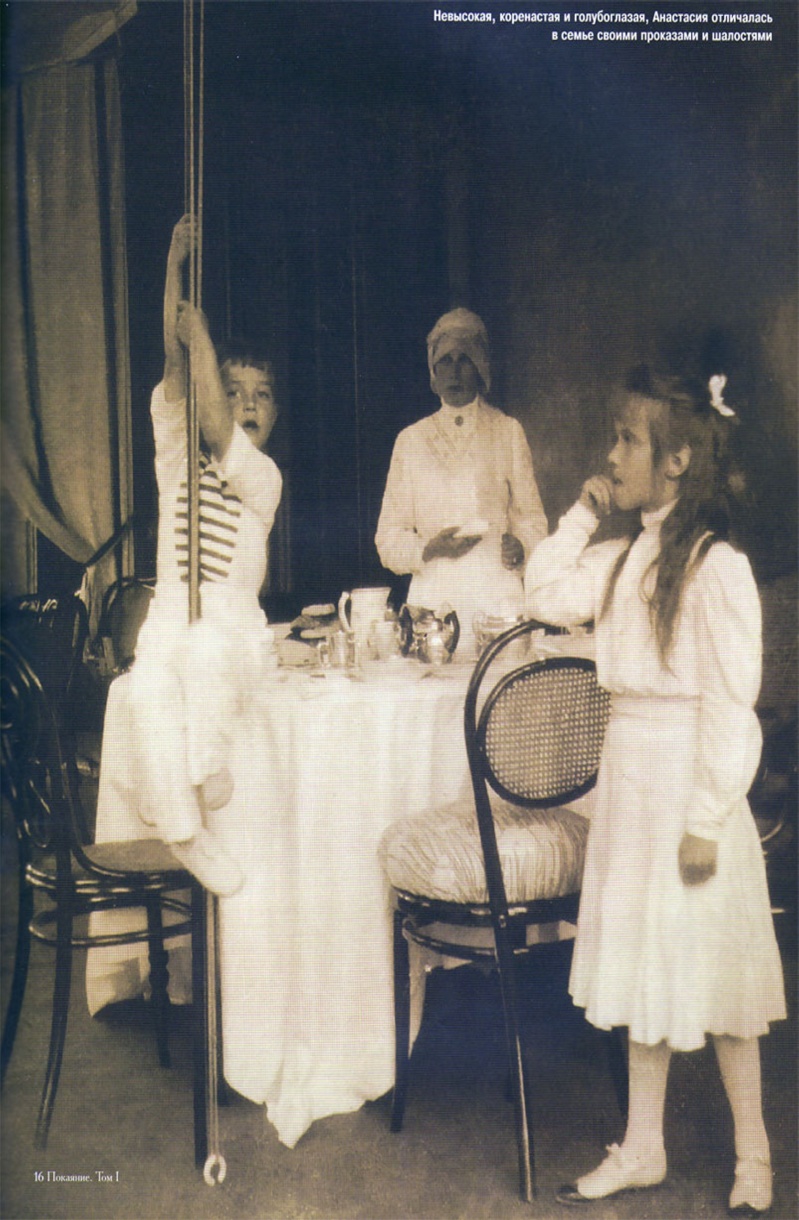 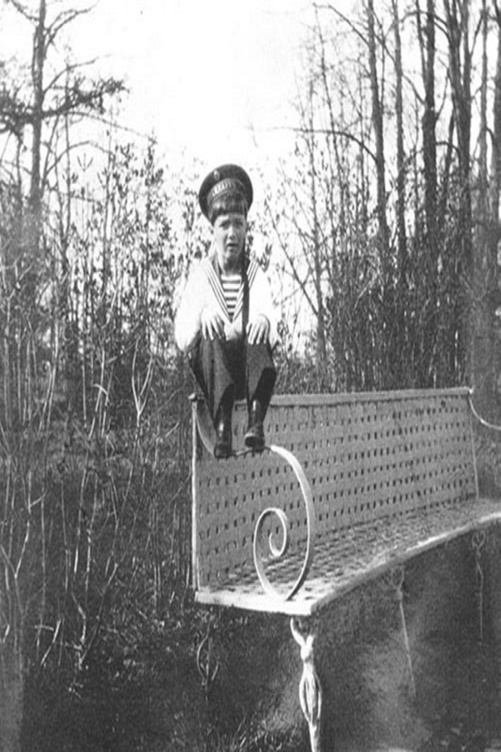 6Недетская  сила духаНаследник болел гемофилией (не свертывание крови).  Болезнь  шла от бабушки королевы Англии Виктории. Болезнь в те времена была неизлечимой и  каждое падение, царапина, удар грозили Алексею смертью,  но с возрастом болезнь уходила.  «Обречён Наследник тронамуки страшные терпеть,вместо Царственной короны                                      на главе носить Венец»  ( Алексей Мысловский).Подвижный и энергичный ребёнок часто падал, получая травмы.Во время болезни ребёнок испытывал сильнейшую боль. Обезболивающие средства ему не помогали, а наркотики для обезболивания родители не разрешали давать сыну, чтобы он не превратился в наркомана.    Царевич терял сознание от боли,  у него поднималась высокая температура.   Приходя в сознание, измученный ребёнок спрашивал: "Когда я умру, это    будет не больно, правда, Мама?" Сильная воля у Царевича Алексея была наследственная, но она ещё и крепла из-за страшной болезни. 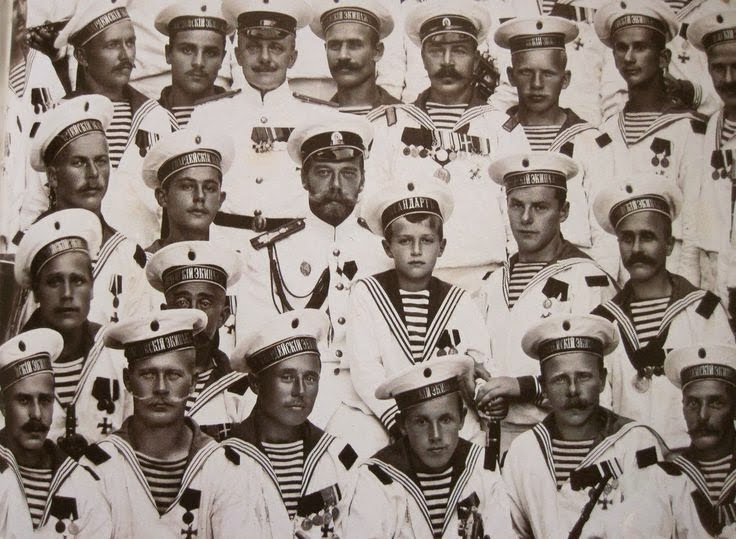 Его укладывали в постель, к нему приходил Державный родитель и рассказывал о сражениях, об  устройстве армии и особенностях ее быта.   Государь сумел привить Наследнику любовь к военному делу.  Казалось, Алексей обладал недетской силой духа, он достойно переносил физические страдания.   Иногда он ложился на спину и смотрел в небо. Алексей объяснял: «Я наслаждаюсь солнцем и красотой лета, пока могу.    Может быть,   буду лишен этого в такой же прекрасный день». Сначала ребёнок находился под бдительным надзором  нянек, а с 4-х лет матросов Деревенко и Нагорного. Он плакал и повторял: "Зачем я не такой, как все мальчики?" 7 Престолонаследник должен  стать храбрым солдатом.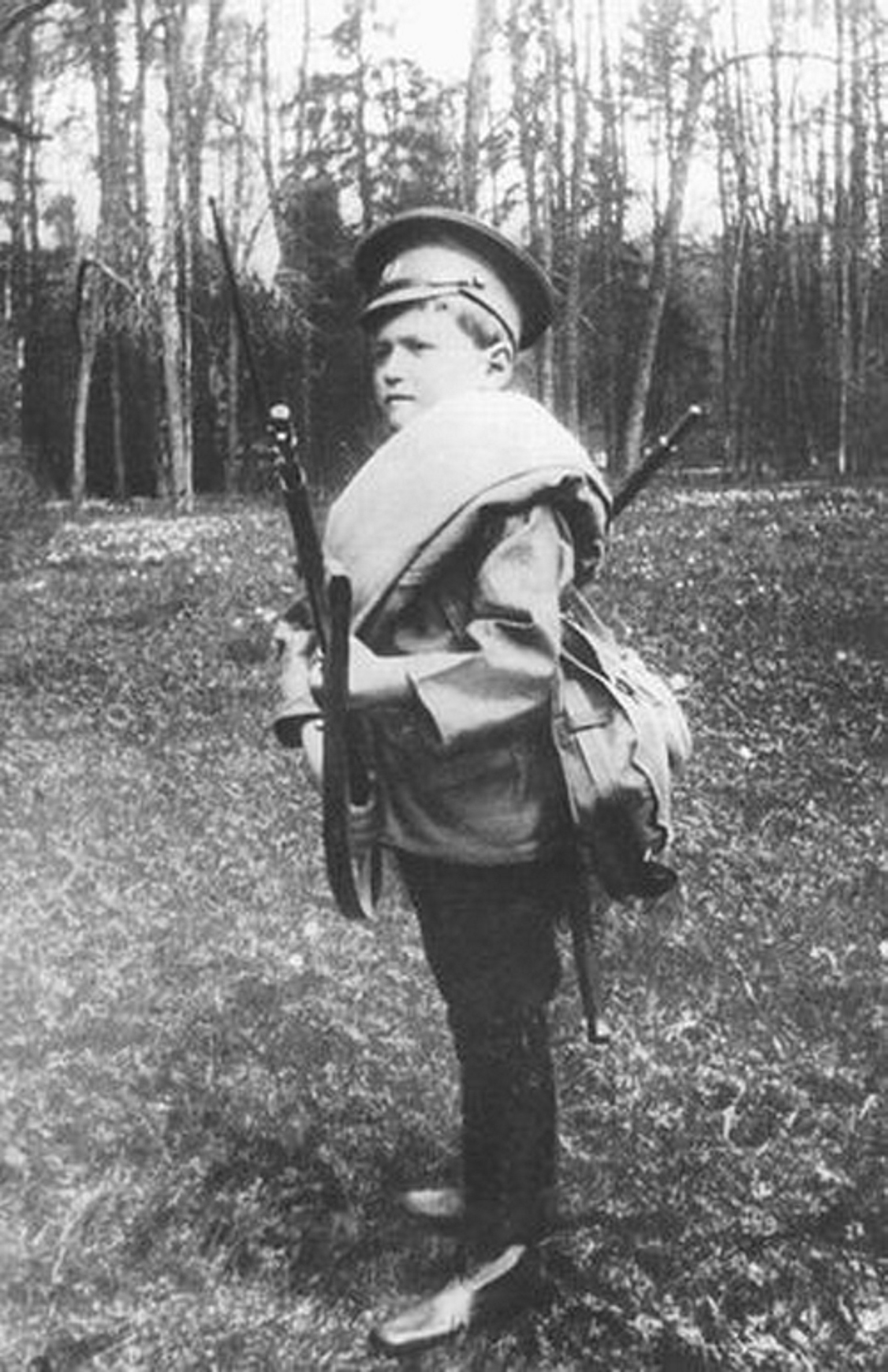 Царь и Царица, безгранично любя своего ребёнка, решились снять постоянный надзор за ребёнком, чтобы не сделать из Наследника человека, лишенного мужества и нравственной стойкости.    Алексей был в восторге от этого решения.   Разрешать ребёнку быть самостоятельным – это огромный риск.   Однажды Государь нашлепал маленького Наследника за то, что тот, не слушаясь увещеваний дядьки и вопреки запрещению доктора, лазил по деревьям. Мальчик держался молодцом: закусил нижнюю губу и не пикнул. Потом подошел к моряку и сказал, протягивая ручонку: «Прости меня, Деревенько».
 Опасную травму Алексей получил в 1912 году.  Врачи не могли облегчить страдания ребенка. Все окружающие были уверены, что ребенок умирает. Было опубликовано официальное сообщение о тяжелой болезни Наследника.   «Когда я умру, поставьте мне в парке маленький памятник», — попросил ребёнок.  Послали телеграмму в Сибирь Григорию Распутину. Через несколько часов пришла телеграмма: «Бог услышал молитвы.  Твой сын будет жить. Пусть доктора его не мучат». Кровотечение у Наследника прекратилось. Крестьянин Григорий Ефимович Распутин обладал способностью молитвой останавливать кровотечение.   Теперь Алексею приходилось самому быть внимательным, противодействовать своим желаниям,   имея чёткую нравственную позицию.8Воспитывали патриота  РодиныЭто качество воспитывалось в семье,  находя свою основу в Православной Вере.   Патриотами своей страны были  родители. Их пример был всегда перед детьми. Никогда Государь и Государыня не преклонялись перед другими нациями,  хотя Александра Фёдоровна была немкой по рождению,  да и в жилах Николая II был большой процент чужеземной крови.   Для Царственных Родителей, а значит и для их детей, всё самое лучшее было русским.   Между собой дети говорили только по-русски, писали письма, вели дневники только по-русски.   Родители прививали им любовь к национальной культуре.    По вечерам,    передвигая свои государственные дела на ночь,  Государь  читал детям русскую классику: Гоголя, Пушкина, Чехова, раннего Толстого.  Прочитанное  они обсуждали.Родители с детьми   любили  слушать  русскую музыку,  интересовались народным творчеством,     знали и гордились великой историей русского народа.У Алексея  были прекрасные музыкальные способности. И он с удовольствием играл на  балалайке.  К русскому народному инструменту Наследника привлёк  Царь-отец.   На балалайке никто из князей Романовых не играл. 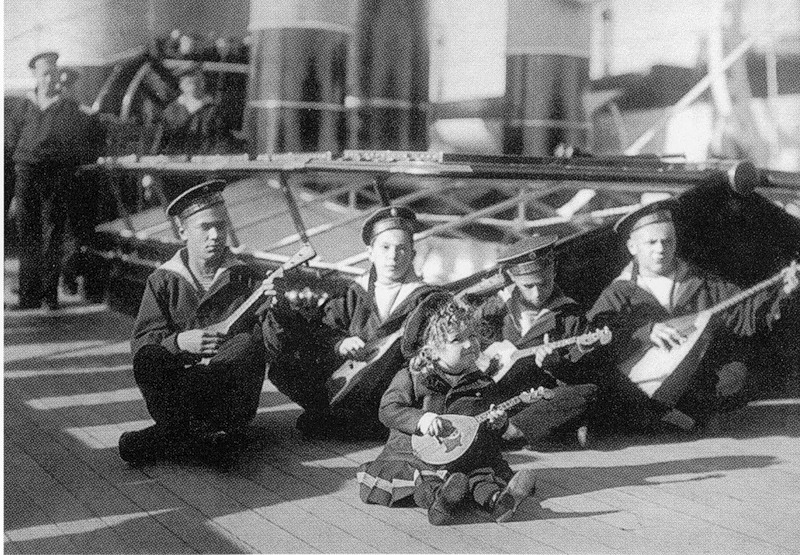                                   Наследник донашивал  платья сестёр до трёх лет.Цесаревич всей душой любил русские сказки. У  Алексея  было много книг,   но  особенно Он любил слушать солдат-сказочников, о которых  узнавал от солдат охраны  и приводил  вечерами в свою комнату.   Сначала эти посещения проходили тайно от Царицы, солдат Царевич прятал под кровать, но всё тайное становится явны.Царские дети были очень скромны и просты, не требователен в быту.   Они спали на жестких походных кроватях, одевались просто. Платье и обувь переходили от старших к младшим.   Утром холодная ванна. Вечером – теплая.  Правда, у Наследника были  привилегии. Мальчик был очень подвижен, любил шалости и проказы,  и, чтобы отвлечь от опасных для него игр,  родители и высокородные родственники осыпали Алексея игрушками. В комнате была железная дорога, стоило нажать на кнопку и всё приходило в движение.  А  любил  Наследник  игры, изображавшие сражения из солдатиков, показывая хорошее знание   военной тактики.  В кармане у Наследника обычно лежали гвозди для игр.  Эти большие обожженные костром гвозди были найдены на страшном  дне  Ганиной Ямы.В остальном комнаты будущего царя были просты: на стенах карты, шкафы с книгами, несколько столов, стульев.Любимой пищей Цесаревича были щи, каша и черный хлеб, «которые едят все мои солдаты», как он всегда говорил.. Иногда,  не кушая за царским столом, Он с разрешения родителей пробирался со своей собакой к зданию кухни охраны дворца и, постучав в стекло окна, просил у поваров  еду из солдатского котла для себя и кудрявого друга спаниеля Джоя.   Цесаревич съедал все и, сияя от удовольствия,  говорил: «Вот это вкусно, не то, что наш обед». 	     9Любимцы Царских детейЛюбимцем Наследника в Царском Селе был некрасивый  котенок, которого  привез из  Ставки и  назвал Зубровкой,  а в знак особой привязанности надел на него ошейник с колокольчиком.  Зубровка  дрался с бульдогом  Царевны Татианы, опрокидывал на пол все семейные фотографии в будуаре Ее Величества. Но Зубровка пользовался привилегиями своего положения. Животных обожали все Царские дети.   Бульдог спал в комнате у Царевен  Ольги и Татьяны и  мешал своим храпом. Любимцем  Царевны Марии  был сиамский кот, а   у Анастасии  собачка Джемми породы пекинес, которую Царевна носила на руках.   Это крохотное создание   разделила судьбу хозяев.  А спаниель Джой  после Екатеринбурга  обрел дом в Англии.  В ночь убийства собака гуляла по городу, потом его увидел белый офицер и привез в подарок английскому королю.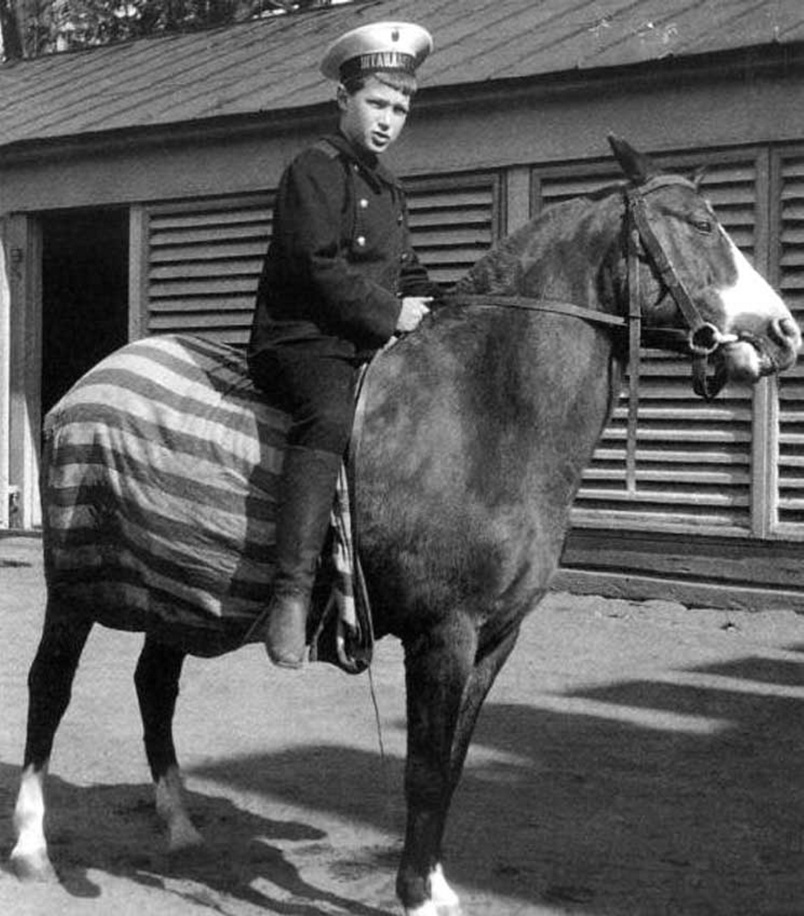 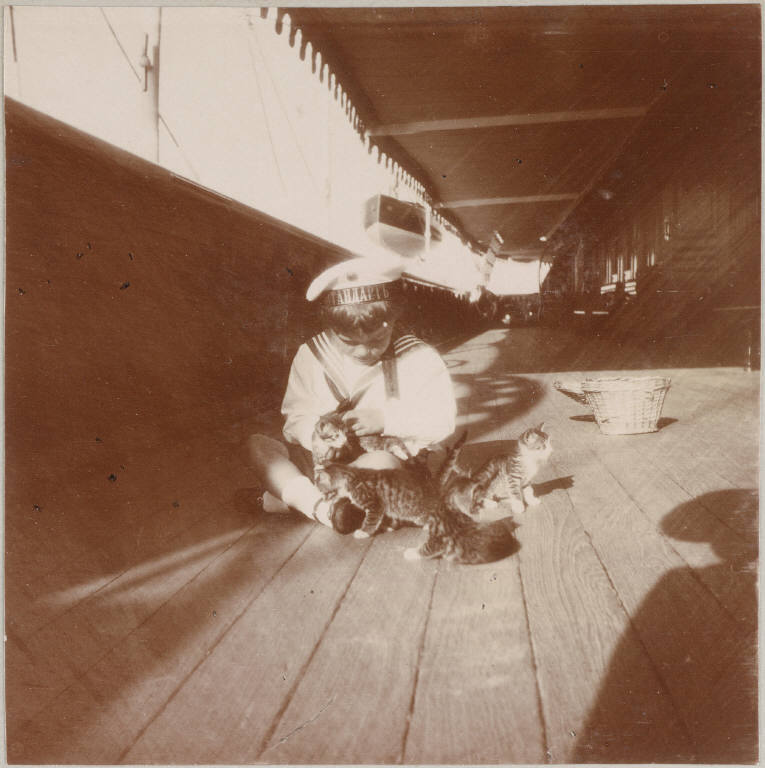 Однажды Алексею сделали очень редкий подарок – ручного соболя. В Сибири старый охотник поймал соболя и приручил его.  Старик приехал в Петербург, чтобы подарить соболя Наследнику.    Был принят во дворце. Дети играли с прелестным зверьком.  Царь расспрашивал охотника, что нужно делать, чтобы зверёк хорошо себя чувствовал в неволе, а потом сказал детям, что соболю лучше жить  с охотником в Сибири.  Дети были очень огорчены, но согласились, что  соболю в лесах Сибири  будет лучше.   Старику щедро заплатили, подарили золотые часы и сказали, чтобы за соболем следил хорошенько – он же теперь царский.10Из рассказов бывшего воспитанника  школы юнг при Гвардейском экипаже Григория Пиньковского.  Наследник, которому тогда было три года, смотрел на море через детскую подзорную трубу и предложил юнге: —« Пинькоськи, хочешь посмотреть? Видишь, там что-то плывет?»        «Пинькоськи» слышит смех своих сверстников, развлекающихся на палубе:  «Внезапная злоба накатывает на меня. Не сознавая, что делаю, несколько раз шлепаю Наследника по щекам». Он недоуменно смотрит на меня широко раскрытыми глазами, на которые навертываются слезы.  К нам подходят няня Цесаревича, спрашивая:   «Что с Вами, Ваше Высочество? Отчего Вы покраснели?»
Алексей смотрит  на мою испуганную физиономию. Этот мальчуган, до которого никто пальцем дотронуться не смел,  коротко ответил:  «Жарко».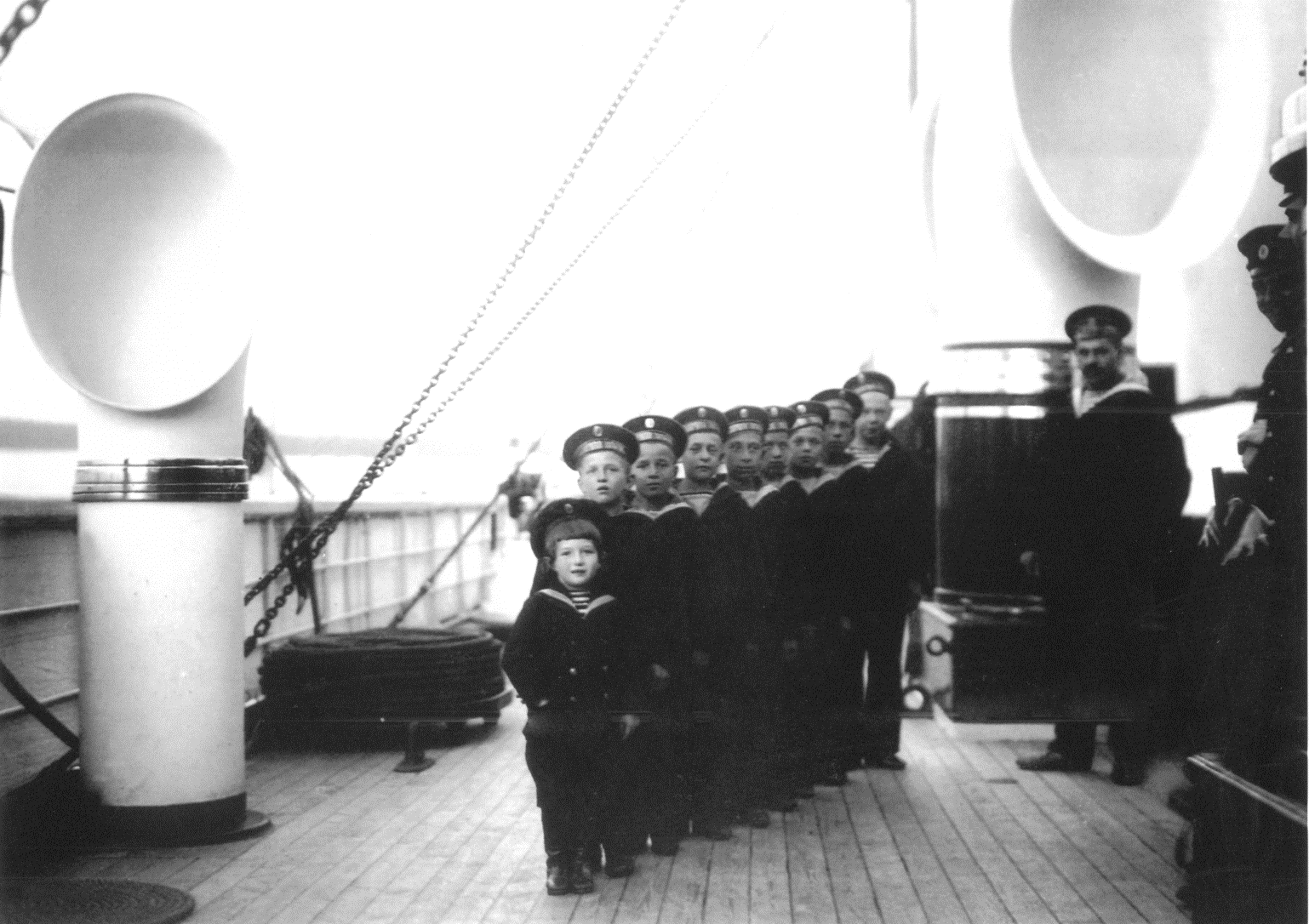 Юнги на яхте «ШТАНДАРТ».  Первым стоит Царевич Алексей, пятым -  Пиньковский.У Пиньковского  осталось ещё воспоминание. К царской яхте приблизился английский корабль. Король привёз Царевичу Алексею подарок – собачку породы шпиц и уплыл. Царская Семья  на островах собралась  печь картошку и ожидала, когда её принесет юнга  Пиньковский,  но  в ногу его бегущего вцепилась собачонка. Мальчик тряхнул ногой, королевский подарок отскочил, ударился головой о железяку и замертвел (потом врачи собачонку откачают). Капитан яхты отправил юнгу  в карцер, где он перепугано  ждал наказания. Вдруг товарищи его выпускают  и советуют пробраться на нос яхты, где по помещениям Цесаревич лазает  и ищет Пиньковского.  Царевичу в этот раз было уже 4 года.  Юнга шмыгнул из карцера  и услышал, как боцман и няни уговаривали Алексея: «Пиньковский злой, хотел убить собачку; и его не надо искать, он уже  на берегу, уехал». На все заявления Царевич отвечал: «Это собака злая.    Пикоска  - человек воспитанный,  и раз он не попрощался,  значит  он не уехал».  Юнга понял, что у него умный защитник и выскочил из укрытия. Затем Наследник приказал принести к нему в каюту много еды,  чтобы накормить Пикоску.  11Скаут- разведчик  Цесаревич АлексейПолковник Баден – Пауэлл  в 1907 году  в  Англии создает  скаутское  движение.Скаутское движение – всемирное юношеское движение,  занимающиеся  духовным,  умственным и  физическим развитием  молодёжи;  не формальное образование  с акцентом на практические  действия на открытом воздухе.По инициативе Государя Николая II  и  в России  организуется  движение скауты - разведчики.     В 1909 году полковник Олег Иванович Пантюхов зажёг первый костёр и  провел скаутский сбор в Павловском парке. Цесаревич Алексей был  одним из первых русских скаутов.По распоряжению  Царя – отца  был  организовал отряд из сыновей нижних чинов под руководством   боцмана  Деревенько.   Всего участвовало в военной игре  до 25 человек. В назначенный час они выстраивались в саду и, когда приходил Наследник, встречали его по военному. Они изучали воинский устав,  затем  они маршировали,  потом на лесной поляне варили гречневую кашу, пекли картошку, и пели песни. Цесаревич играл на балалайке и пел свою любимую песню  «Это было под Полтавой». У него был идеальный слух, он виртуозно играл,  в отличие от своих сестер и всех князей Романовых  не на рояле,  а на балалайке.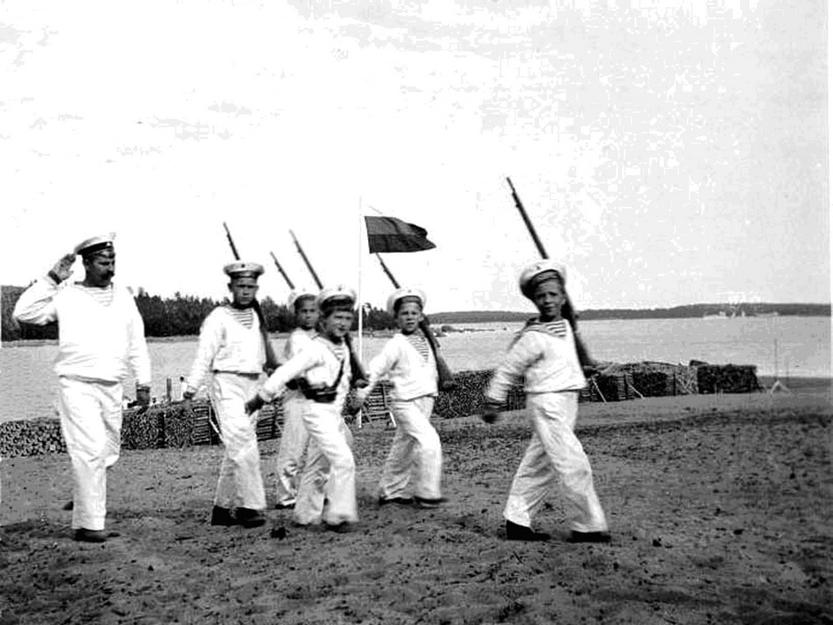 Скауты –разведчики под руководством боцмана Деревенько. С сумкой на боку Цесаревич.Основной целью этой « игры в жизнь» было воспитание людей сильных духом, стремящихся к идеалам служения Богу, Родина и ближним.Торжественное Обещание: «Честным словом обещаю, что буду исполнять свой долг перед Богом и Родиной, помогать ближним и жить по законам разведчиков».Законы:Разведчик верен Богу, предан Родине, родителям и начальникам.Разведчик честен и правдив.Разведчик помогает ближним.Разведчик друг всем и брат всякому другому разведчику.Разведчик исполняет приказания родителей и начальников.Разведчик вежлив и услужлив.Разведчик друг животных и всей природы.Разведчик бережлив и уважает чужую собственность.Разведчик чист в мыслях, словах и делах, телом и душой.Разведчик трудолюбив и настойчив.Разведчик весел и никогда не падает духом.Разведчик скромен.Организация российских юных разведчиков. ОРЮР      Заповеди:1.​ Не жди от других ничего, но сам давай другим все, что можешь. 2.​ Живи для Родины и человечества, будь гуманным. 3.​ Будь рыцарем, защитником бедных и слабых и поборником правого дела. 4.​ Укрепляй свое тело и душу и просветляй разум. 5.​ Пусть воля твоя будет, как лук, туго натянутый. 6.​ Подражай покровителю скаутов Георгию Победоносцу: поражай зло в мире, и прежде всего порази дракона в самом себе. 7.​ Пусть первая твоя мысль будет о других, вторая о себе. 8.​ Расти вверх, как могучий дуб, а не стелись по земле, как ползучая ива. 9.​ Будь завтра лучше, чем ты был сегодня и чем был вчера. 10.​ Носи Бога в сердце и помни девиз свой: "Будь готов!"Любимый  Алексея герой– Суворов.    Легендарный полководец в детстве рос  хилым и  болезненным.  Но Саша Суворов упорно трудился над собой и стал образцом мужества  для Наследника Престола.  Известна поговорка «в здоровом теле, здоровый дух», а точнее «при здоровом духе и тело станет здоровым».   Царь  уделял немалое внимание вопросам физического образования народа, он был инициатором введения гимнастики в программу общеобразовательных народных школ России.«Завещание» знаменитого полководца  Суворова висело у Цесаревича в классной комнате,  Он знал его наизусть и многое он помнил   из суворовской «Науки побеждать». «Велик Бог русский!  Мы  пойдем с ним по стезям древней славы!Кто любит свое Отечество,  тот подаёт лучший пример любви к человечеству.Природа произвела Россию только одну.Покажи на деле, что ты русский.  Мы русские!  С нами Бог!»Суворовский наказ для скаута Алексея был свят.   Царские дети были горячими патриотами -  они обожали Россию и все русское.   Русский тот, кто любит Россию, думает о её великом будущем. Русский – это прилагательное. И русский человек всегда прилагается к Богу.    Борьба была выиграна -  рос настоящий христианин с чутким сердцем и сильной волей.«Быть националистом – значит любить свой народ и верить в него…Ничто не способно так крепить дружбу народов, как национализм. Только осознав любовь к своей матери, можно понять чужую    сыновью   любовь», -  русский мыслитель Иван А. Ильин.В 1924 г. скаутское движение в СССР было запрещено и создана пионерская организация с атрибутикой и с их кличем «Будь готов!»Скауты вновь появились в России в 1990 году:  Организация Российских Юных Разведчиков (ОРЮР).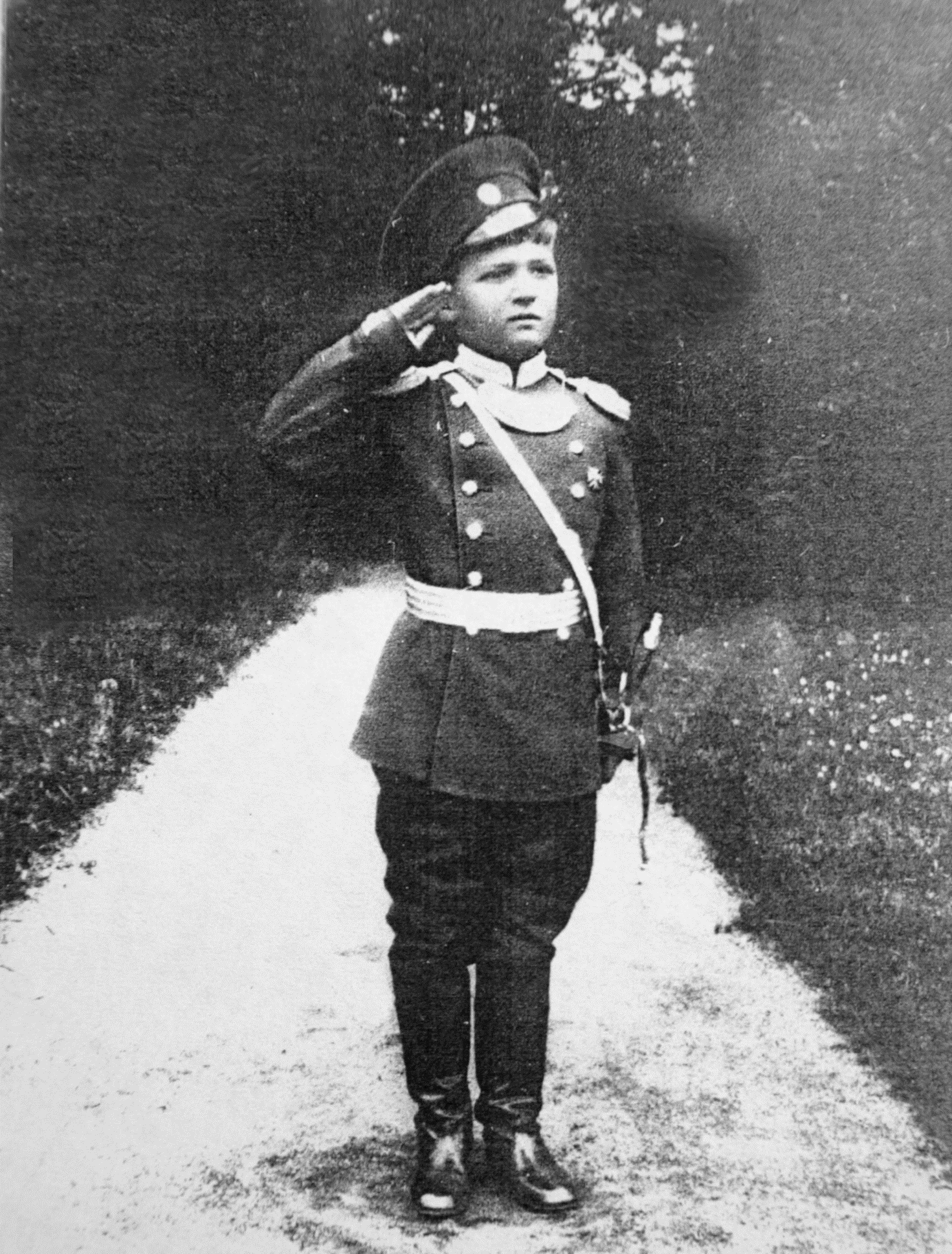 Какое дивное дитя!  Твердят его учителя. В душе нет ни одной черты - ни скверной, ни порочной, но сколько царской доброты, ума и благородства!   Елена Васильева Кто ж держал в тебе доблесть крепкую?Знать могучая сила некая!Это сила твоя чудотворная –                                                Вера праотцев непорочная. Игуменья Таисия (Солопова)Продолжение на стенде ВОСПИТАНИЕ ЗАЩИТНИКА ОТЕЧЕСТВА.